Мир моих увлеченийРассматривая фотографии, мама рассказывает мне много интересных историй.Мы с мамой проводим много времени вместе: играем, рисуем, лепим, читаем книжки. Мама создает для моего развития разнообразную деятельность: музыка, спорт, домашний театр.Здравствуйте! Меня зовут Мелана, мне 3 года. Сегодня я хочу рассказать Вам о своей маме, которая раскрывает мне этот огромный мир. Мир, где так много прекрасного и увлекательного. Пока увлечения к чему-либо одному у меня нет.Мама старается показать мне множество увлекательных занятий, и вскоре я смогу самка определить что мне нравиться.Здравствуйте! Меня зовут Мелана, мне 3 года. Сегодня я хочу рассказать Вам о своей маме, которая раскрывает мне этот огромный мир. Мир, где так много прекрасного и увлекательного. Пока увлечения к чему-либо одному у меня нет.Мама старается показать мне множество увлекательных занятий, и вскоре я смогу самка определить что мне нравиться.Здравствуйте! Меня зовут Мелана, мне 3 года. Сегодня я хочу рассказать Вам о своей маме, которая раскрывает мне этот огромный мир. Мир, где так много прекрасного и увлекательного. Пока увлечения к чему-либо одному у меня нет.Мама старается показать мне множество увлекательных занятий, и вскоре я смогу самка определить что мне нравиться.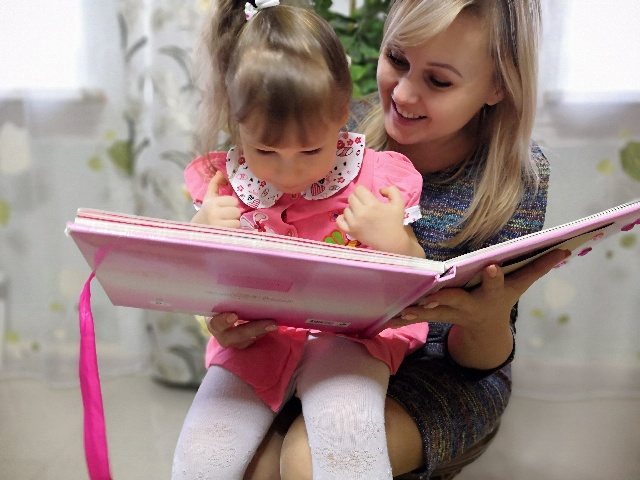 Я очень люблю смотреть вместе с мамой мой детский фотоальбом. Пока я не могу многое выразить словами, но при просмотре фотографий я испытываю невероятное чувство радости и восторга. Я вижу с какой любовью и  самоотдачей мама уделяет мне много времени, заботится обо мне, занимается моим развитием.Недавно мама показала мне волшебную  коробочку, где хранятся мои первые предметы: бирка из роддома, серебряная ложечка, соска, распашонки, чепчики, ленточка и многое другое. Все эти предметы вызывают у меня  чувство удивления, что когда-то я была такая маленькая.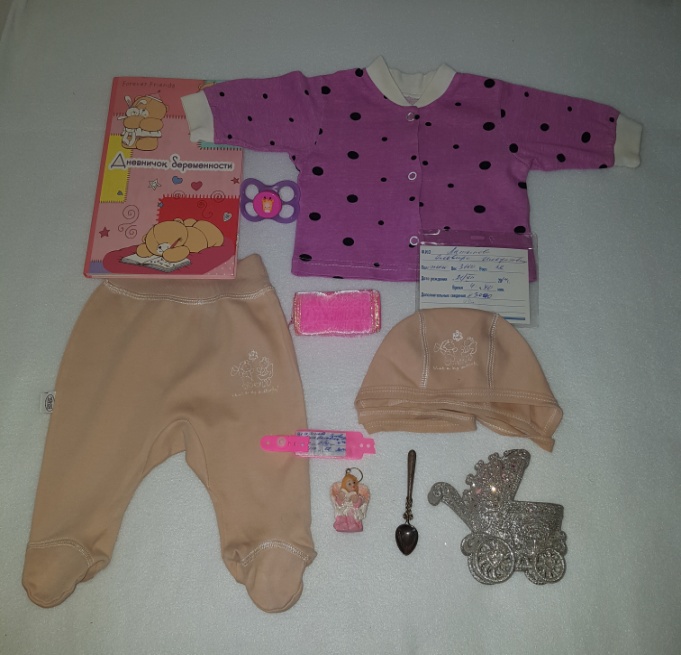 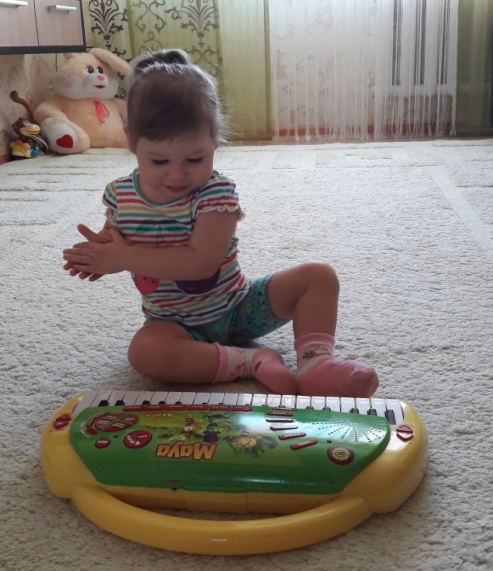 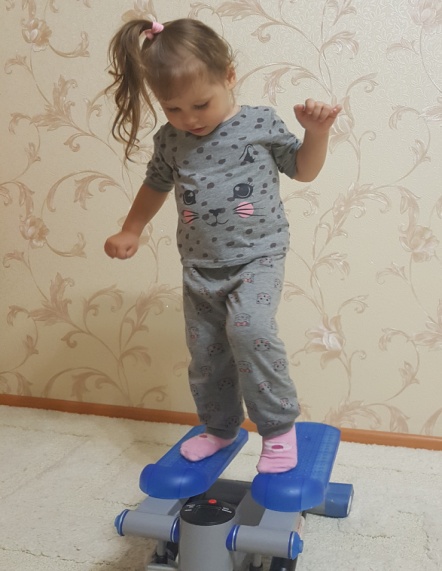 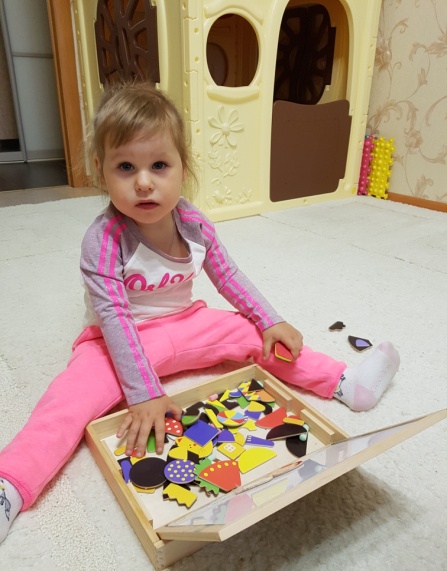 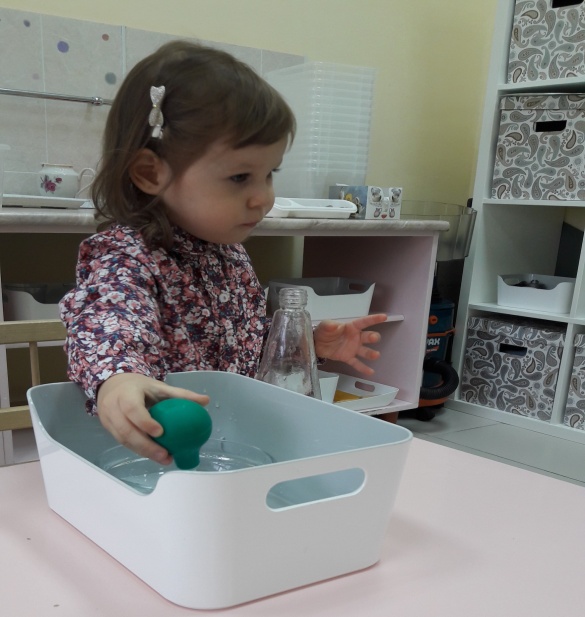 Мы ходим с мамой не только в детские игровые центры, но и посещаем развивающие занятия. Так, мама водила меня на занятия в школу «Мотессори»,  где мы проводили различные эксперименты,    учились    самостоятель-ности и уважительному отношению к другим ребятам.  Мы ходим с мамой не только в детские игровые центры, но и посещаем развивающие занятия. Так, мама водила меня на занятия в школу «Мотессори»,  где мы проводили различные эксперименты,    учились    самостоятель-ности и уважительному отношению к другим ребятам.  Мы ходим с мамой не только в детские игровые центры, но и посещаем развивающие занятия. Так, мама водила меня на занятия в школу «Мотессори»,  где мы проводили различные эксперименты,    учились    самостоятель-ности и уважительному отношению к другим ребятам.  Мы ходим с мамой не только в детские игровые центры, но и посещаем развивающие занятия. Так, мама водила меня на занятия в школу «Мотессори»,  где мы проводили различные эксперименты,    учились    самостоятель-ности и уважительному отношению к другим ребятам.  Когда я рассматриваю фотографии, то вижу, что мы с мамой гуляем не только во дворе дома, но и посещаем парки, скверы и другие места семейного отдыха. Когда я рассматриваю фотографии, то вижу, что мы с мамой гуляем не только во дворе дома, но и посещаем парки, скверы и другие места семейного отдыха. Когда я рассматриваю фотографии, то вижу, что мы с мамой гуляем не только во дворе дома, но и посещаем парки, скверы и другие места семейного отдыха. Когда я рассматриваю фотографии, то вижу, что мы с мамой гуляем не только во дворе дома, но и посещаем парки, скверы и другие места семейного отдыха. Когда я рассматриваю фотографии, то вижу, что мы с мамой гуляем не только во дворе дома, но и посещаем парки, скверы и другие места семейного отдыха. Когда я рассматриваю фотографии, то вижу, что мы с мамой гуляем не только во дворе дома, но и посещаем парки, скверы и другие места семейного отдыха. Когда я рассматриваю фотографии, то вижу, что мы с мамой гуляем не только во дворе дома, но и посещаем парки, скверы и другие места семейного отдыха. Когда я рассматриваю фотографии, то вижу, что мы с мамой гуляем не только во дворе дома, но и посещаем парки, скверы и другие места семейного отдыха. Когда я рассматриваю фотографии, то вижу, что мы с мамой гуляем не только во дворе дома, но и посещаем парки, скверы и другие места семейного отдыха. 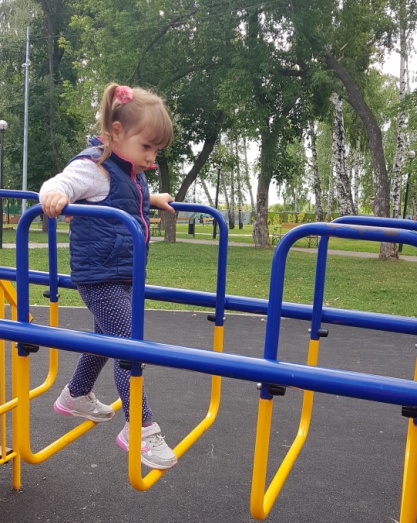 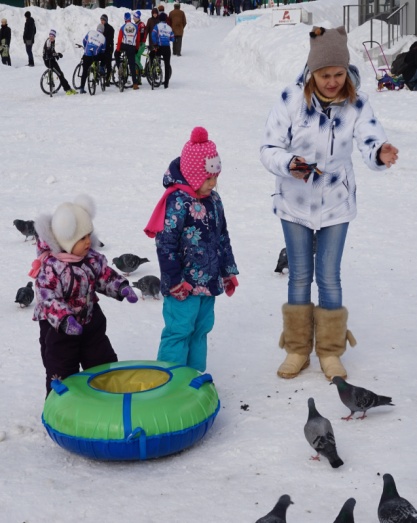 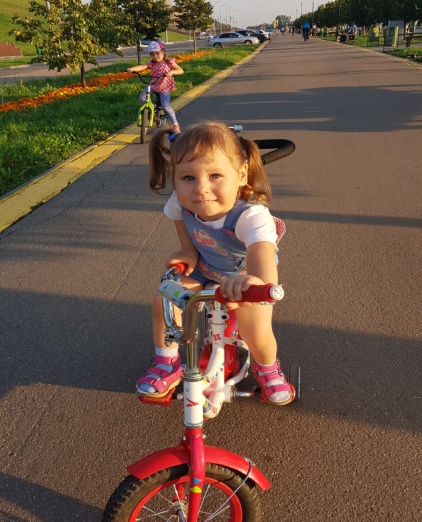 Очень много времени мама уделяет моему здоровью. Мы любим проводить выходные дни на свежем воздухе: гулять в лесу, кататься с горки или на коньках и, конечно же, отдыхать на море.  Очень много времени мама уделяет моему здоровью. Мы любим проводить выходные дни на свежем воздухе: гулять в лесу, кататься с горки или на коньках и, конечно же, отдыхать на море.  Очень много времени мама уделяет моему здоровью. Мы любим проводить выходные дни на свежем воздухе: гулять в лесу, кататься с горки или на коньках и, конечно же, отдыхать на море.  Очень много времени мама уделяет моему здоровью. Мы любим проводить выходные дни на свежем воздухе: гулять в лесу, кататься с горки или на коньках и, конечно же, отдыхать на море.  Очень много времени мама уделяет моему здоровью. Мы любим проводить выходные дни на свежем воздухе: гулять в лесу, кататься с горки или на коньках и, конечно же, отдыхать на море.  Очень много времени мама уделяет моему здоровью. Мы любим проводить выходные дни на свежем воздухе: гулять в лесу, кататься с горки или на коньках и, конечно же, отдыхать на море.  Очень много времени мама уделяет моему здоровью. Мы любим проводить выходные дни на свежем воздухе: гулять в лесу, кататься с горки или на коньках и, конечно же, отдыхать на море.  Очень много времени мама уделяет моему здоровью. Мы любим проводить выходные дни на свежем воздухе: гулять в лесу, кататься с горки или на коньках и, конечно же, отдыхать на море.  Очень много времени мама уделяет моему здоровью. Мы любим проводить выходные дни на свежем воздухе: гулять в лесу, кататься с горки или на коньках и, конечно же, отдыхать на море.  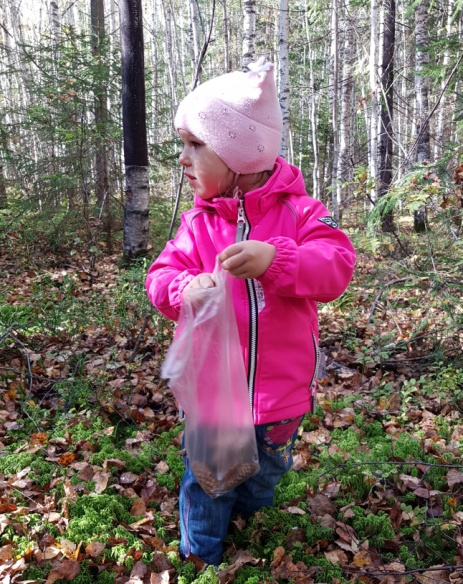 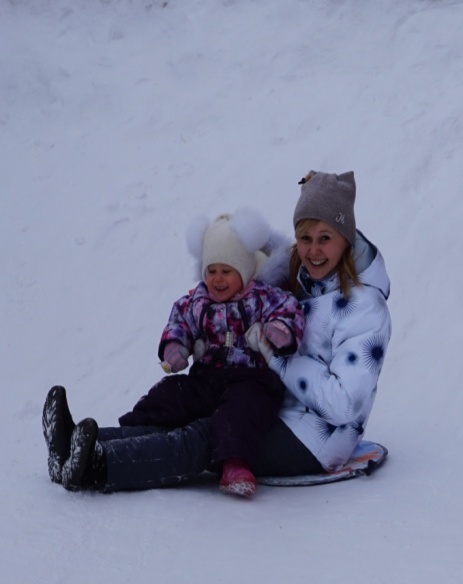 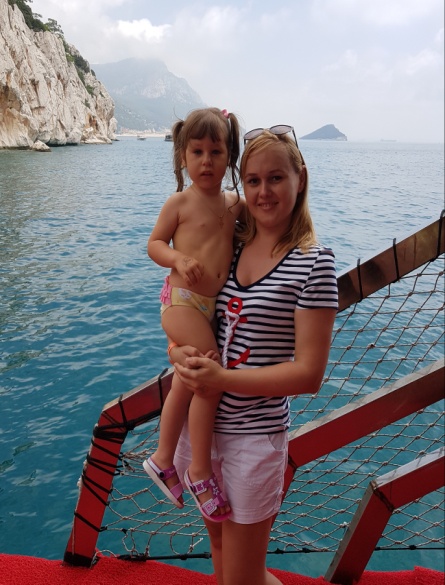 И даже когда мама сильно занята домашними делами или готовит на кухне, она никогда не отправляет меня поиграть в детскую комнату или смотреть мультики, а вовлекает в свой увлекательный кулинарный процесс.И даже когда мама сильно занята домашними делами или готовит на кухне, она никогда не отправляет меня поиграть в детскую комнату или смотреть мультики, а вовлекает в свой увлекательный кулинарный процесс.И даже когда мама сильно занята домашними делами или готовит на кухне, она никогда не отправляет меня поиграть в детскую комнату или смотреть мультики, а вовлекает в свой увлекательный кулинарный процесс.И даже когда мама сильно занята домашними делами или готовит на кухне, она никогда не отправляет меня поиграть в детскую комнату или смотреть мультики, а вовлекает в свой увлекательный кулинарный процесс.И даже когда мама сильно занята домашними делами или готовит на кухне, она никогда не отправляет меня поиграть в детскую комнату или смотреть мультики, а вовлекает в свой увлекательный кулинарный процесс.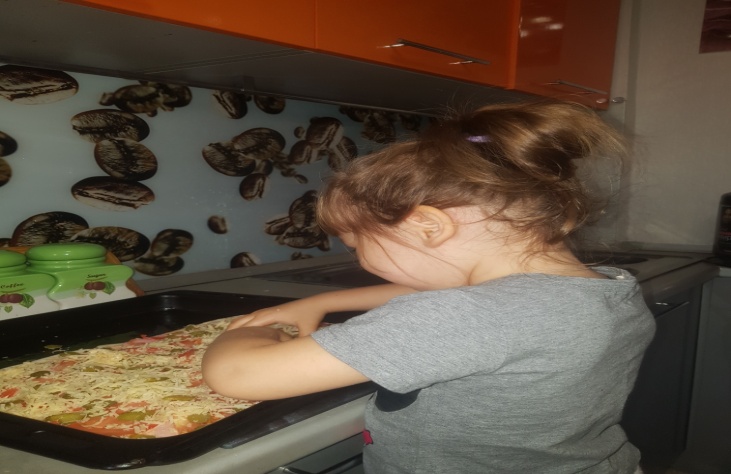 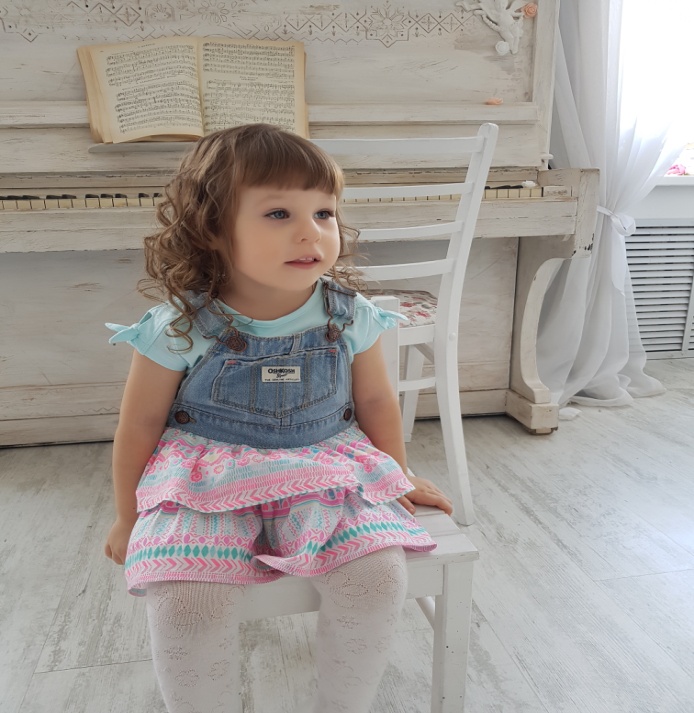 А еще мама заботиться о моем эмоциональном развитии, она воспитывает во мне женственность и чувство прекрасного. Говорить о моей маме можно очень много и долго, но самое главное для меня то, что я чувствую мамину любовь, ласку и нежность каждый день и каждое мгновение. С ней мне легче определится в увлечениях!А еще мама заботиться о моем эмоциональном развитии, она воспитывает во мне женственность и чувство прекрасного. Говорить о моей маме можно очень много и долго, но самое главное для меня то, что я чувствую мамину любовь, ласку и нежность каждый день и каждое мгновение. С ней мне легче определится в увлечениях!А еще мама заботиться о моем эмоциональном развитии, она воспитывает во мне женственность и чувство прекрасного. Говорить о моей маме можно очень много и долго, но самое главное для меня то, что я чувствую мамину любовь, ласку и нежность каждый день и каждое мгновение. С ней мне легче определится в увлечениях!А еще мама заботиться о моем эмоциональном развитии, она воспитывает во мне женственность и чувство прекрасного. Говорить о моей маме можно очень много и долго, но самое главное для меня то, что я чувствую мамину любовь, ласку и нежность каждый день и каждое мгновение. С ней мне легче определится в увлечениях!